Постановлениес. Курмач-Байголот  06.03.2023 г.									№ 8О создании патрульных групп, патрульно-маневренных группна территории   муниципального образования«Курмач-Байгольское сельское поселение»Турочакского района  Республики АлтайВ целях проведения профилактических мероприятий среди населения по соблюдению правил особого противопожарного режима, достижения высокого уровня готовности и слаженности к оперативному реагированию на природные пожары и организации действий по их тушению на первоначальном этапе и недопущению перехода пожаров на населенные пункты  Курмач-Байгольского  сельского поселения,  руководствуясь статьёй 11 Федерального закона от 21.12.1994 года № 68-ФЗ «О защите населения и территорий от чрезвычайных ситуаций природного и техногенного характера», Федеральным законом от 06.10.2003 года № 131-ФЗ «Об общих принципах организации местного самоуправления в Российской Федерации», администрация  Курмач-Байгольского   сельского поселенияПОСТАНОВЛЯЮ: 1. Создать на территории муниципального образования «Курмач-Байгольское сельское поселение» Турочакского района  Республики Алтай патрульные группы и утвердить состав патрульных групп (приложение 1). 2. Создать на территории муниципального образования «Курмач-Байгольское сельское поселение» Турочакского района  Республики Алтай  патрульно-маневренную  группу и утвердить состав патрульно - маневренной группы (приложение №2).3. Утвердить Общее положение, основные цели и основные задачи групп (приложение №3).4. Признать утратившим силу Постановление Администрации Курмач-Байгольского сельского поселения от 10.03.2022 г. № 13 «О создании патрульных групп, патрульно-маневренных групп на территории   муниципального образования «Курмач-Байгольское сельское поселение» Турочакского района  Республики Алтай».5. Настоящее постановление обнародовать в порядке, установленном Уставом   Курмач-Байгольского  сельского поселения и разместить на официальном сайте  администрации в сети  Интернет.6. Настоящее Постановление вступает в силу со дня его опубликования.7. Контроль за исполнением данного постановления оставляю за собой.Глава Курмач-Байгольского сельского поселения                              О.М.ВибеПриложение 1
к постановлению  главы
 Курмач – Байгольского сельского поселения
от 06.03.2023 года № 8СОСТАВ
патрульных групп  Курмач – Байгольского  сельского поселенияПриложение 2
к постановлению  главы
 Курмач – Байгольского сельского поселения
от 06.03.2023 года № 8СОСТАВ
Патрульно-маневренной группы Курмач-Байгольского  сельского поселенияПриложение  № 3к постановлению  ГлавыКурмач-Байгольского  сельского поселения от 06.03.2023  № 81. ОСНОВНЫЕ ПОНЯТИЯПатрульная группа - сводная группа сил и средств Ф и ТП РСЧС муниципального образования, созданная в установленном порядке для выполнения обязанностей в пожароопасный период по патрулированию территории района ответственности, мониторинга обстановки, связанной с природными пожарами, выявлению несанкционированных палов растительности, работы с населением по соблюдению правил пожарной безопасности.Патрульно-маневренная группа - сводная группа сил и средств Ф и ТП РСЧС муниципального образования, созданная в установленном порядке для выполнения обязанностей в пожароопасный период по патрулированию территории района ответственности, мониторинга обстановки, связанной с природными пожарами, выявлению несанкционированных палов растительности и принятию мер по их тушению, работы с населением по соблюдению правил пожарной безопасности.Природный пожар - неконтролируемый процесс горения, стихийно возникающий и распространяющийся в природной среде, подлежащий обязательной регистрации.Природное загорание - неконтролируемый процесс горения, стихийно возникающий и распространяющийся в природной среде, создающий угрозу населенному пункту и не подлежащий обязательной регистрации.Район ответственности - (зона) участок земной поверхности, в границах которых предусмотрено реагирование патрульных и патрульно- маневренных групп.Пожароопасный сезон - часть календарного года в течение, которого возможно возникновение природных пожаров.2. ОСНОВЫ ОРГАНИЗАЦИИ ДЕЯТЕЛЬНОСТИ ПАТРУЛЬНЫХ ИПАТРУЛЬНО-МАНЕВРЕННЫХ ГРУПП2.1. Основная цель Основной целью организации деятельности патрульных и патрульно - маневренных групп является достижение высокого уровня готовности и слаженности к оперативному реагированию на природные загорания и организации действий по их тушению на начальном этапе и недопущению перехода пожаров на населенные пункты, а также в лесной фонд.2.2 Основные задачи Основными задачами организации деятельности патрульных и патрульно-маневренных групп является:1) для патрульных групп:- выявление фактов сжигания населением мусора на территории населенных пунктов  Курмач - Байгольского  сельского поселения;- выявление фактов загораний (горения) растительности на территории Курмач - Байгольского   сельского поселения;- проведение профилактических мероприятий среди населения по соблюдению правил противопожарного режима;- идентификации термических точек, определение площади пожара, направления и скорости распространения огня;- мониторинг обстановки;- взаимодействие с ЕДДС  Турочакского муниципального района.2) для патрульно-маневренных групп:- выявление фактов сжигания населением мусора на территории населенных пунктов  Курмач - Байгольского     сельского поселения,- выявление фактов загораний (горения) растительности на территории  Курмач - Байгольского  - проведение профилактических мероприятий среди населения по соблюдению правил противопожарного режима;- принятие мер по локализации и ликвидации выявленных природных загораний; - принятие решения о необходимости привлечения дополнительных сил и средств;- первичное определение возможной причины его возникновения и выявление лиц виновных в совершении правонарушения с дальнейшей передачей информации в надзорные органы;- идентификации термических точек, определение площади пожара, направления и скорости распространения огня;- мониторинг обстановки;- взаимодействие с ЕДДС  Турочакского муниципального района.2.3. Порядок создания, состав и оснащение патрульных и патрульно- маневренных групп.   Создание патрульных и патрульно-маневренных групп организуется в соответствии с нормативными правовыми актами (распоряжениями, постановлениями) Администрации Курмач - Байгольского    сельского поселения на период пожароопасного сезона.Патрульная группа  создается в каждом населенном пункте  Курмач - Байгольского   сельского поселении численностью от 2 до 3 человек из числа специалистов Администрации  Курмач - Байгольского    сельского поселения и депутатов   Совета депутатов,  членов добровольной пожарной дружины, из числа местного населения (волонтеров).Патрульно-маневренная  группа создается численностью 5 человек из числа специалистов Администрации Курмач - Байгольского     сельского поселения,  депутатов Совета депутатов, членов ДПД, местного населения (волонтеров).2.4. Оснащение патрульной и патрульно-маневренной группы.Патрульные группы могут быть пешими, либо иметь иные средства для доставки группы.   Патрульные группы должны быть оснащены:- средствами связи (сотовые телефоны; радиостанциями и (или ) средствами спутниковой связи - по возможности);- запасом ГСМ; - картами местности, навигационными приборами (при их наличии) и ком- пасами.Патрульно-маневренные группы должны быть оснащены:- техникой для доставки групп (автомобили с высокой проходимостью), в том числе техникой с запасами огнетушащих веществ (прицепы с емкостями для воды, автоцистерны);- спецодеждой, по типу штормовка и (или) противоэнцефалитные костюмы;- средствами пожаротушения (мотопомпы с рукавами, РЛО, воздуходувки), шанцевыми инструментами (лопаты, топоры), механизированным инструментом (бензопилы);- средствами связи (сотовые телефоны; радиостанциями и (или)средствами спутниковой связи - по возможности);- запасом ГСМ;- картами местности, навигационными приборами (при их наличии) и компасами.Оснащение групп производится администрацией  Курмач - Байгольского   сельского поселения из имеющихся материальных средств для обеспечения пожарной безопасности. При планировании бюджета поселения необходимо планировать расходы по приобретению необходимого оборудования и имущества для выполнения задач и функций групп, а также (при необходимости) для заключения договоров с организациями и учреждениями (частными лицами) по использованию оборудования и имущества данных организаций и учреждений для патрулирования территорий, доставки участников групп к местам загораний и тушения очагов природных пожаров.2.5. Порядок организации обучения и страхования.Порядок организации обучения. Обучение лиц, не имеющих соответствующей подготовки, входящих в состав групп, проводится по программе «Профессиональная подготовка пожарных, добровольных пожарных дружин» в объеме 16 часов. Ответственные за организацию обучения - представители органов исполнительной власти, органов местного самоуправления, ведомства, в компетенцию которых входят вопросы защиты населения от ЧС и происшествий (Управления (центры) по делам ГО, ЧС и иными полномочиями пожарной безопасности субъекта Российской Федерации, муниципального образования, главные управления МЧС России по субъекту, Управления (Агентства) лесного хозяйства), а также организации, имеющие лицензии на проведение данных видов работ (представления услуг) при заключении соответствующих договоров с ОИВ (ОМСУ).Порядок страхования. Участники групп должны быть застрахованы от вреда здоровью, клещевого энцефалита.2.6. Планирование работы и порядок реагирования патрульных и патрульно-маневренных групп.         Для организации патрулирования территории   Курмач - Байгольского     сельского поселения разрабатываются специальные маршруты и время, исходя из прогноза, оперативной обстановки, количества действующих на территории муниципального образования термических точек, поступающей информации. Реагирование патрульно-маневренных групп осуществляется по решению главы Курмач - Байгольского   сельского поселения, председателя КЧС и ОПБ Курмач - Байгольского  сельского поселения, ЕДДС  Турочакского муниципального района при получении информации о загорании, угрозе населенному пункту посредством передачи распоряжения непосредственно руководителю группы. Оповещение членов групп проводит руководитель группы. Время сбора и реагирования (в рабочее и в не рабочее время) не должно превышать 1 час 30 минут, при этом необходимое оборудование для пожаротушения должно находиться в закрепленном автомобиле. По прибытию на место загорания, руководители патрульно-маневренных групп определяют оперативную обстановку, пути распространения загорания и возможные последствия, способы и методы действий, направленных на локализацию и ликвидацию загораний, докладывают об обстановке главе Курмач - Байгольского     сельского поселения, диспетчеру ЕДДС Турочакского  муниципального района.2.7. Организационное и методическое руководство деятельностью патрульных и патрульно-маневренных групп.Порядок взаимодействия Общее руководство и контроль за деятельностью групп возлагается на главу администрации Курмач - Байгольского     сельского поселения, председателя КЧС и ОПБ Курмач - Байгольского   сельского поселения. Управление и координация действий администрации Курмач - Байгольского    сельского поселения по вопросам обеспечения пожарной безопасности населения и территории поселения в период пожароопасного сезона осуществляется председателем КЧС и ОПБ Турочакского муниципального района, Главным управлением МЧС России по Республике Алтай. Для непосредственного оперативного руководства группами, их организационного и методического обеспечения назначаются руководители групп.Руководитель группы: - осуществляет сбор группы, при ухудшении обстановки, определяет место и время сбора;- определяет оснащение группы, в зависимости от выполняемых задач;- определяет маршруты выдвижения в районы проведения работ, ставит задачи членам группы;- оценивает оперативную обстановку, принимает соответствующие решения, в рамках возложенных полномочий;- организует информационный обмен с главой администрации Курмач - Байгольского     сельского поселения, председателем КЧС и ОПБ  Турочакского  муниципального района, ЕДДС Турочакского муниципального района;- организует исправность техники и оборудования, закрепленного за группой;- инструктирует членов группы по соблюдению охраны труда и безопасным приемам проведения работы; Учет применения групп ведется в суточном режиме дежурными сменами ЕДДС Турочакского муниципального района.3. ОСНОВНЫЕ ПОЛНОМОЧИЯ И ФУНКЦИИ АДМИНИСТРАЦИИ  КУРМАЧ-БАЙГОЛЬСКОГО   СЕЛЬСКОГО ПОСЕЛЕНИЯ ПРИ ОРГАНИЗАЦИИ ДЕЯТЕЛЬНОСТИ ПАТРУЛЬНЫХ И ПАТРУЛЬНО-МАНЕВРЕННЫХ ГРУППАдминистрация Курмач - Байгольского   сельского поселения осуществляет следующие функции:- разрабатывает и издаёт нормативные правовые акты распорядительного характера по вопросам организации безопасности населения и территорий в период прохождения пожароопасного сезона и организуют их исполнение;- определяет цели и задачи патрульных и патрульно-маневренных групп, планирует их деятельность;- обеспечивает сбор, систематизацию и анализ информации о пожарной обстановке на территории Курмач - Байгольского  - обеспечивает в деятельности групп комплексное использование имеющихся сил и средств, а также организаций, путем заключения договоров, их взаимодействие с оперативными службами Ф и ТП РСЧС;- обеспечивает информационный обмен по оперативной обстановке, связанной с природными пожарами;- исполняет бюджет в части расходов на пожарную безопасность, в том числе на содержание и обеспечение деятельности групп;- формирует сводные реестры групп для учета и применения их по назначению;- осуществляет оперативное управление сформированными группами.АДМИНИСТРАЦИЯМУНИЦИПАЛЬНОГО ОБРАЗОВАНИЯ«КУРМАЧ-БАЙГОЛЬСКОЕСЕЛЬСКОЕ ПОСЕЛЕНИЕ»с.Курмач-БайголТУРОЧАКСКИЙ РАЙОНРЕСПУБЛИКА АЛТАЙ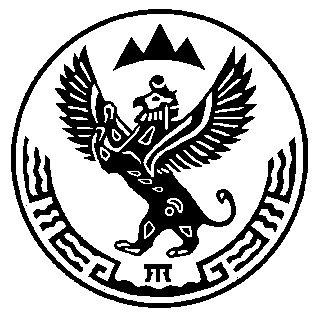 КУРМАЧ-БАЙГОЛДОГЫ JУРТЫҤМУНИЦИПАЛ ТÖЗÖЛМÖНИҤАДМИНИСТРАЦИЯЗЫКУРМАЧ-БАЙГОЛ JУРТ  ТУРОЧАК  АЙМАКАЛТАЙ РЕСПУБЛИКА№п/пФ.И.О.ДолжностьДомашний адресТелефон123456 с. Суранаш с. Суранаш с. Суранаш с. Суранаш с. Суранаш с. Суранаш1Бачетков Алекс ГермановичРуководитель ДПК, моторист ДЭСс.Суранаш, ул.Центральная, 1телефон2Курусканов Владимир Николаевичс.Суранаш, ул.Центральная, 6телефонс. Курмач-Байгол с. Курмач-Байгол с. Курмач-Байгол с. Курмач-Байгол с. Курмач-Байгол с. Курмач-Байгол 1 Крачнаков Александр Альбертович специалист сельской администрациис.Курмач-Байгол,    ул.  Луговая ,16телефон895134465602 Сумачаков Руслан Валерьевич Член ДПД с.Курмач-Байгол,  ул. Луговая,   22телефон3 Пустогачев Семен Артурович Член ДПД, моторист ДЭСс.Курмач-Байгол, ул. Центральная, 38телефон№п/пФ.И.О.ДолжностьДомашний адресинвентарьТелефон1234561Вибе Оксана Михайловна Глава сельского поселенияс. Курмач-Байгол, ул. Центральная, 42телефон895134480642 Вибе Алексей Александрович  ДПД водитель пожарной машины с. Курмач-Байголул. Центральная 19ЗИЛ телефон891369210173 Пустогачев Петр ЮрьевичДПД с. Курмач-Байгол, ул. Центральная,   8 мотопомпа891369219794Аввакумов Александр Александрович ДПД с. Курмач-Байгол, ул. Луговая,   8Ранец распрыскиватель5 Сумачаков Денис АлексеевичДПД с. Курмач-Байгол , ул. Центральная,   11огнетушитель